Year 9 Geography Homework: Welcome to Lagos Project 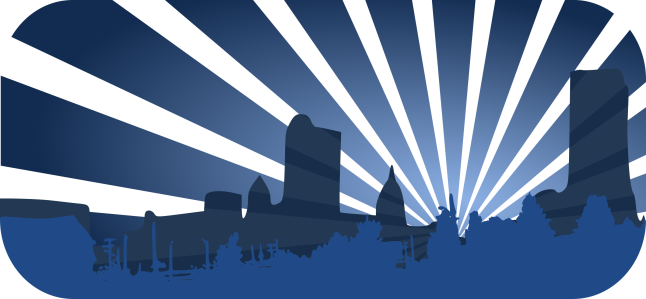 This homework is an extended project that should be completed over the next two weeks. The work that you do in class will help you in this project.   In term 6 we will be learning about urbanisation and in particular we will focus on the megacity of LAGOS.Your homework project is due in on: Homework tasksTasks 1 and 2: CREATE a cityscape in a box.  The box needs to be no smaller than a shoebox and should contain a 3-D representation of LAGOS in NIGERIA. Your cityscape should include important features of your city. Use your imagination. Task 3: DESCRIBE the location of Lagos. You should include information about its regional, national and international location. This should be added to the back of your box.Task 4: OUTLINE key information about your city.  On the back of your box, include some key facts about Lagos – e.g. a location map, population, wealth, areas within the city, places/events of interest etc. Task 5: EXPLAIN what the positive and negative effects of urbanisation are within your Lagos. On the side/underneath of your box, add a sheet with information about the advantages (e.g. employment, recycling, services etc) and disadvantages (e.g. pollution, congestion, wealth inequality) of urbanisation. Task 6: DEVELOP a guide to living in your city for a new migrant to Lagos.  For this first initial task you must create a front cover and introduction to your guide.  Think about how you would convince your reader to use your advice and include persuasive language in your introduction about why your guide is particularly useful.Task 7: EXAMINE the push and pull factors driving migrants to Lagos.  In your guide create a fact page on what is good about Lagos for migrants and what is bad about where they may currently live (think rural community characteristics).  Consider giving them ideas about possible job opportunities in the city (think formal and informal sector).Task 8: SUGGEST key tips for living in Lagos.  What should your migrants watch out for?  Where should they avoid?  Are there any issues in the city you would want them to be aware of?  Think about the Makoko slum (issues with housing) and Area Boys (issues with crime) when completing this section.Task 9: PREDICT what the future might hold for your migrant.  Offer them ideas of how their life could be in the next 5, 10 and 15 years living in the city.  Will they make their way into middle class or upper class living?  Can you suggest how their lives will be different as they do this?Task 10: COMPLETE your project by ensuring you have all key tasks printed off and organised in a logical manner.  Ensure your guide has a front and back cover, contents page and you have included images, maps and graphs to help improve the visual detail of your guide.  Check your cityscape is well presented and that you have included all the factual detail expected on the back of the cityscape.You are encouraged to use the internet and libraries to undertake research. You will need to organise your time in order to complete this project over the next 2 weeks.Help:BBC Bitesize – Urbanisation: http://www.bbc.co.uk/schools/gcsebitesize/geography/urban_environments/urbanisation_medcs_rev1.shtmlLagos details: http://citiesthemagazine.com/wp-content/uploads/2012/03/CITIES_Inflowence_Case-studies_Lagos1.pdfLife in Makoko:https://www.theguardian.com/cities/2016/feb/23/makoko-lagos-danger-ingenuity-floating-slumImage to understand push and pull factors: https://kisialevelgeography.files.wordpress.com/2014/06/pop_002a.gif